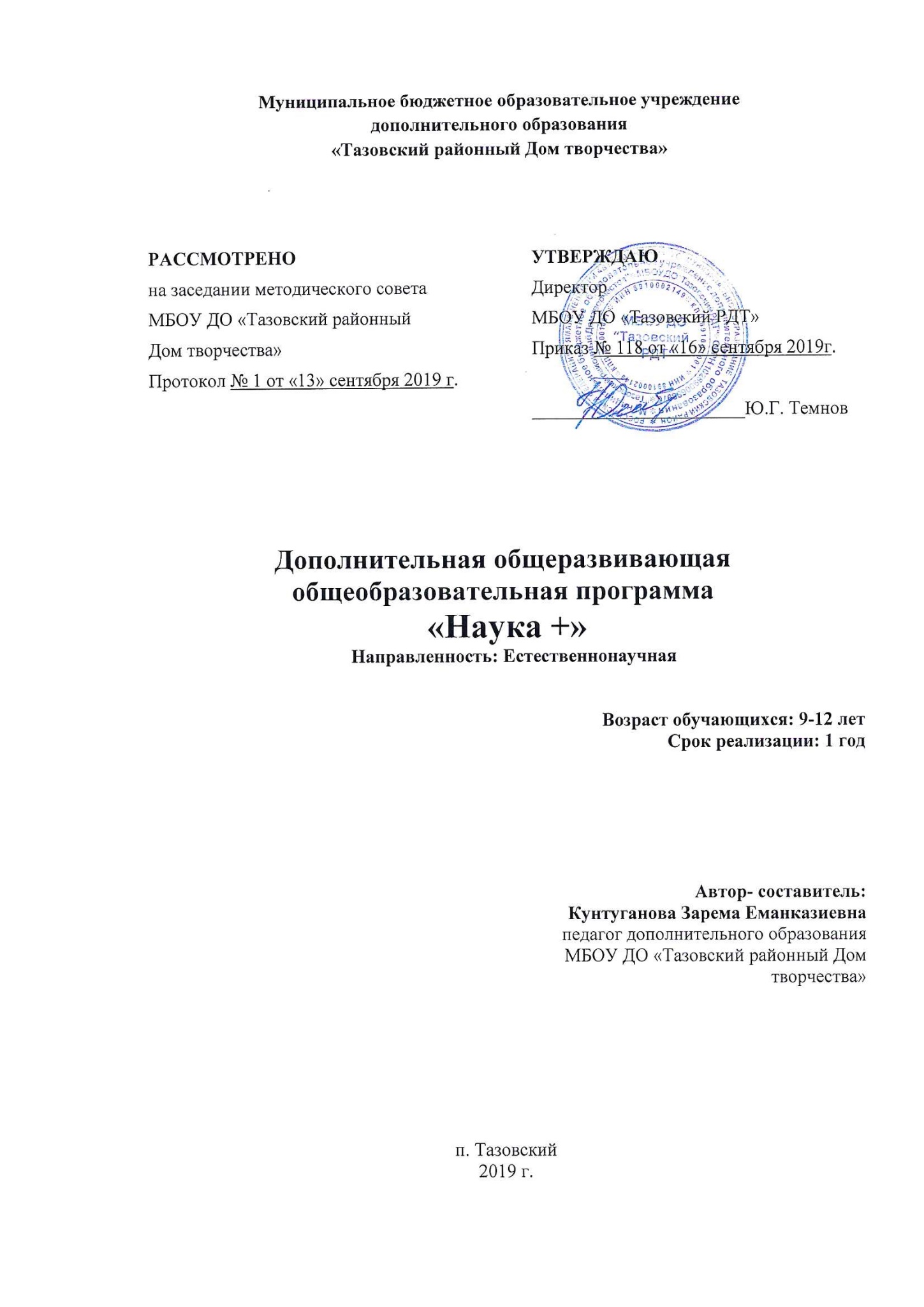 Муниципальное бюджетное образовательное учреждение дополнительного образования «Тазовский районный Дом творчества»Рассмотрено                                                                                      Утвержденона заседании методического совета                                                приказом директораМБОУ ДО «Тазовский районный Дом                                           МБОУ ДО «Тазовский районный Дом творчества»                                                                                        творчества»Протокол №___от «____» __________2019 г                                 №___от «____» __________2019 г                                                          				                         				                                         Дополнительная общеразвивающая общеобразовательная программа «Наука +»Возраст обучающихся: 9-12 летСрок реализации: 1 годАвтор- составитель:Кунтуганова Зарема Еманказиевнапедагог дополнительного образованияМБОУ ДО «Тазовский районный Дом творчества»п. Тазовский 2019 г.ПОЯСНИТЕЛЬНАЯ ЗАПИСКАВ современном обществе востребована творческая личность, способная к активному познанию окружающего, проявлению самостоятельности, исследовательской активности. Склонность к исследовательской работе дети проявляют с раннего возраста. Ученые, исследовавшие экспериментальную деятельность (Н.Н. Поддьяков, А.И.Савенков, А.Е.Чистякова, О.В. Афансьева) отмечают основную особенность познавательной деятельности: «ребенок познает объект в ходе практической деятельности с ним... а овладение способами практического взаимодействия с окружающей средой обеспечивает мировидения ребенка». Направленность программы – естественнонаучнаяКраткое содержание: Программа «Наука +» состоит из двух модулей. В разделы первого модуля включены - «Нескучная биология» и «Занимательная химия»; второго модуля – «Физика без формул», «Загадочная астрономия», «Увлекательная география», «Важная экология». Ребята узнают, что изучает каждая из наук, а также изучат свойства различных веществ, поработают с лабораторным оборудованием и химическими реактивами, совершат открытия, как настоящие учёные. Многие природные явления благодаря простейшим и в то же время забавным опытам станут для юных «учёных» более понятными и привлекательными. Например, создавая облако в бутылке, ребята узнают, как в природе образуются облака. Каждый эксперимент – это ответ на вопрос из мира детства: «Как растения пьют воду?», «Почему кипит вода?», «Что такое круговорот воды в природе?» и др. Исследование природы научит детей наблюдать, предполагать, работать в команде, формировать собственное мнение. В течение учебного года, делая на занятиях то или иное открытие, каждый ребёнок самостоятельно определяется с индивидуальной темой исследования (далее проекта), эта работа проводится индивидуально в зависимости от потребностей исследователя.Новизна программы. Общеизвестно, что основы мировоззрения человека закладываются в детском и раннем школьном возрасте. Преподавание естественных наук в школе достаточно обширно и предлагает детям начальные сведения из физики, биологии, географии, экологии и астрономии. Однако, не смотря на объединяющий в себе все эти элементы естественных наук учебник, используемый в начальной школе, научные факты изучаются каждый в отдельности, при этом практически не выделяются взаимосвязи между ними. Обучение в школе часто опирается на заучивание большого количества фактического материала, при этом новые факты часто не связаны с повседневным опытом школьника. В дополнение к школьному курсу в данной программе широко используется проектная деятельность и способность учащимся устанавливать межпредметные связи. Это дает ребенку возможность почувствовать себя активным участником в окружающих его природных процессах - найти свое место в мироздании. Такой подход к обучению поддерживает и развивает естественную любознательность школьников.Актуальность программы. Развитие научно-исследовательской, проектной деятельности позволит обучающимся повысить уровень личных и профессиональных компетенций для успешного участия в конкурсах, конференциях, чемпионатах районного, окружного и федерального уровней. В данном случае программа призвана удовлетворить запрос на получение широкого спектра знаний и умений через апробацию инновационных форм работы:научно-исследовательская деятельностьлабораторные исследованиясоздание программных продуктовпроектная деятельностьПедагогическая целесообразность данной программы заключается в особенностях организации образовательного процесса: изучение теоретического материала происходит через практическую деятельность. Практическая работа является преобладающей, что способствует закреплению полученных навыков.   Цель программы: способствовать развитию естественно-научного мышления и самореализации обучающихся через исследовательски-проектную деятельность. Задачи:развитие познавательных умений и навыков учащихся;умение ориентироваться в информационном пространстве;интегрировать знания из различных областей наук;научиться критически мыслить.Отличительные особенности в том, что включена практико-ориентированная деятельность и межпредметный подход.Срок реализации образовательной программы - 1 год.Возраст обучающихся. Программа рассчитана на детей 8-10 лет. Группы формируются на основании заявления родителей (законных представителей) обучающихся. Количественный состав одной группы может составлять до 8 человек.Формы и режимы занятий.1 год обучения – 2 раз в неделю по 2 учебных часа, 144 часов в год.Занятия в объединении проводятся в соответствии с расписанием занятий. Продолжительность занятия для обучающихся - 40 минут. Перерыв между занятиями составляет 10 минут.1. Входной контроль проводится в сентябре и январе.2. Промежуточная аттестация обучающихся проводится в ноябре и апреле.3. Итоговая аттестация в декабре и мае.Ожидаемые результаты и способы их проверки. Освоив данную программу, обучающиеся научаться пользоваться методами научного познания, проводить наблюдения, планировать эксперименты. Обрабатывать результаты измерений, научаться применять теоретические знания по физике, географии, биологии к объяснению природных явлений и решению простейших задач. Важным является также формирование умений применять знания при изучении других предметов естестественно-научного направления.Через проектную деятельность обучающиеся смогут получить следующие результаты:умение работать в команде;развитие разносторонних качеств личности;рост творческой активности;интеллектуальное, этическое и эстетическое развитиеК концу 1-го года обучения ребёнок будет:знать технику безопасности при проведении экспериментов;знать основные методы исследовательской работы;узнавать представителей живой природы, занесённых в Красную книгу области;определять сорные растения;выполнять правила поведения в природе;выполнять правила техники безопасности при работе с инвентарём и минеральными удобрениями.Научится:проводить опыты в лаборатории, работать с микроскопом и ставить эксперименты;делать первые проекты;анализировать, конкретизировать, сравнивать, строить логические связи.проводить наблюдения за природными явлениями;работать со справочной литературой;работать с гербарным материалом.Воспитательные и развивающие результаты отслеживаются по параметрам:приобретение практических навыков;активная жизненная позиция детей;разумное отношение к своему здоровью;сформированность коммуникативной культуры в детском коллективе;выбор личных, жизненных приоритетов.Формы контроля знаний и умений: промежуточная, итоговая аттестация в различных формах: тест, олимпиада по экологии, викторины участие в конкурсах.Формы проведения аттестации: опрос, тестирование, анкетирование, контрольное задание, педагогическое наблюдение, игры.Система отслеживания и оценивания результатов обучения детей данной программе.Процесс обучения предусматривает следующие виды контроля:Тест. Приложение №1Олимпиада (Промежуточная аттестация) Приложение №2Защита творческого проекта (Итоговая аттестация) Приложение №3Учебно-тематический план 1 год обучения (144 часа)Содержание программы1 год обученияСодержание занятий для I модуля:Введение в образовательную программу Теоретическая часть. Знакомство детей с целями и задачами объединения, с правилами поведения при проведении опытов, экспериментов, наблюдений; техника безопасности.Практическая часть. Экскурсия в живой уголок, показ фильма «Травматизм» и его обсуждение.2. Нескучная биология(ч)Теоретическая часть. Удивительная наука – биология. Основные термины. Ученые и первооткрыватели в области биологии. Живые и неживые организмы. Органические вещества: белки, жиры, углеводы. Микробиология - бактерии и плесень. Микроскоп, его строение. Строение семени. Живая клетка растения и животного. Растительный мир. Опасные и полезные растения родного края. Как вырастить растение. Как происходит газообмен у растений. Животный мир на разных континентах Земли. Местная фауна. Поведение животных. Опасные животные и насекомые. Как ухаживать за домашним питомцем.Практическая часть. Опыт «Пациент, скорее, жив?» (белки и их функции); опыт «Почему нужно мыть руки?» и «Взаимоотношения бактерий и плесени» (изучение бактерий, микроорганизмов); опыт «Листописание» (фотосинтез); опыт «Лабиринт для картошки» (свет необходим для фотосинтеза); опыт «Тормоз для растений» (свет в жизни растений); опыт «Как двигается улитка?» (приспособления для передвижения); эксперименты с проращиванием семян фасоли; опыт «Почему не мерзнут киты?» и «Шмель и муха» (отличие холоднокровных и теплокровные животных).3. Занимательная химияТеоретическая часть. Основные термины химии. Применение химии в повседневной жизни. Основные ученые и первооткрыватели. Атом. Молекулы. Три состояния веществ; твердое, жидкое и газообразное. Что такое кристаллы. Вода и ее свойства. Химические реакции: соединения, разложения, замещения. Что такое катализаторы и ингибиторы, и для чего они нужны. Что такое смесь, раствор, суспензия, коллоидный раствор, эмульсия. Кислоты и щелочи, что это такое и для чего они нужны. Что такое индикаторы, для чего они нужны. Углерод - важный элемент на Земле.Практическая часть. Опыт «Движение молекул жидкости» (сравнение движения молекул в холодной и горячей воде); опыт «Коллекция кристаллов» и «Хрустальные» яйца (состояние веществ); опыт «Кипение холодной воды» (свойства воды); опыт «Взрыв в пакете» (химические реакции); опыт «Летающие баночки» (реакция с выделением углекислого газа); опыт «Суперпена» (реакция разложения перекиси водорода»; опыт «Пенный фонтан» (экзотермическая реакция); опыт «Механическое разделение смеси при помощи воздушного шарика» (разделение соли и молотого перца); опыт «Исчезающий сахар» (виды смесей и их свойства); опыт «Съедобный клей» (изготавливаем коллоидный раствор»; опыт «Смесь масла и воды» (изготавливаем эмульсию); опыт «Резиновое яйцо» ( взаимодействие щелочи с кислотой); опыт «Невидимая кола» (взаимодействие фосфорной кислоты и молока); опыт «Умный йод» (определение содержание крахмала в продуктах); опыт «Цветные фантазии» (строение молекул мыла и их свойства); опыт «Серебряное яйцо» и «Свечка и магический стакан», «Получение углерода из листьев растений» (углерод и его свойства)Ожидаемые результаты по окончанию обучения по I модулю.Обучающиеся должны знать:что изучает биология, как наука;растения, их виды, условия необходимые для роста, части растений;животные, их виды, среда обитания, условия жизни;строение микроскопа, его основные части;что изучает химия как наука;основные элементы строения вещества - элементарные частицы - атом и молекула;агрегатные состояния веществ и их превращения.Обучающиеся должны уметь:отличать ядовитые растения от лекарственных;пользоваться справочниками-определителями;пользоваться микроскопом самостоятельно;проводить самостоятельно простейшие опыты и эксперименты;проводить опыты по выращиванию кристаллов в домашних условиях.Содержание занятий для II модуля:4. Физика без формул Теоретическая часть. Физика, как наука. Физические приборы, физические величины и физические явления. Силы в природе – сила трения, сила тяжести, сила выталкивания, аэродинамическая сила. Что такое тепло и как оно передаётся? Электричество. От чего зависит ток? Что такое электромагнитные волны? Магнитное поле. Что такое масса и вес, чем отличаются друг от друга. Инерция и для чего она нужна.Практическая часть. Опыт «Как «увидеть» поле?» (направления магнитного поля, силовые линии); опыт «Всегда ли можно верить компасу?» (магнитное поле, действие металлов на компас); опыт «Обнаружение электрического поля» (наблюдаем электрическое поле); опыт «Собираем электроскоп» (собираем прибор, позволяющий приблизительно измерить электрический заряд); опыт «Испарение твердых веществ» (состояния веществ, возгонка); опыт «Что идет из чайника?» (газообразное состояние веществ); опыт «Перетягивание стула» (сложение сил); опыт «Инертный фолиант» и «Кто дальше?» (от чего зависит сила инерции); опыт «Сила в бессилии» (центробежная сила); опыт «Потенциальная и кинетическая энергия» и «Куда «исчезает» энергия» (превращении энергии); опыт «Веса и чудеса» и «Невесомость без орбиты» (масса и вес движущегося тела); опыт «Вопрос ребром» и «Ныряльщик Декарта» (давление).5. Загадочная астрономия Теоретическая часть. Что изучает астрономия? Планеты солнечной системы. Какое оно Солнце? Почему светит Солнце? Температура Солнца. Планеты — дети Солнца. Меркурий — брат Луны. Венера — ядовитый воздух. Марс — ржавая планета. Мир планет-гигантов. Семья Юпитера. Окольцованный Сатурн со своим семейством. Два брата-близнеца — Уран и Нептун. В царстве тьмы и холода на Плутоне и Хароне. Комета — снежный дирижабль. Метеоры — «падающие звезды». Метеориты – инопланетяне в шкафу. Опасные астероиды. Что такое созвездие? Стороны света. Почему звёздное небо вращается? Вращение Земли – день и ночь. Земля из космоса. Форма Земли. Солнце, Земля и Луна Вращение Земли вокруг Солнца. Что такое год? Что такое месяц? Времена года. Как меняется природа в разное время года.Практическая часть. Опыт «Луна и Земля» (центробежная сила); опыт «Как нарисовать элипс?» (рисуем орбиту Земли); опыт «Смена времен года при помощи глобуса и лампы» (смена времен года); опыт «Звезды – соседи» (движение звезд по кругу); опыт «Перемещение планет» (движение планет); опыт «Куда направлен хвост кометы» (изучаем кометы); опыт «Откуда летят метеоры?» (изучаем метеоры и метеориты).6. Увлекательная география (ч)Теоретическая часть. Разделы географии (геология, минералогия, картография, метеорология). Тектонические процессы внутри Земли, землетрясения. Полезные ископаемые. Драгоценные минералы. Географическая карта. Глобус. Элементы рельефа. Что внутри Земли. Вулканы. Поверхность Земли: материки и океаны. Метеорология – наука о погоде. Облака. Погодные явления.Практическая часть. Эксперимент «Голубое небо» (дисперсия – процесс разложения света на спектр); опыт «Облако в бутылке» (как формируются облака); опыт «Круговорот воды в природе» (процесс постоянного перемещения воды на Земле); опыт «Как появляется радуга» (преломление солнечных лучей в дождевых каплях); опыт «Разлив нефти в океане» (влияние нефти на живые организмы); опыт «Почему опасен Айсберг?» (отрицательная роль айсберга в жизни человека); опыты с песком и глиной (свойства песка и глины); опыт «Извержение вулкана» (модель вулкана, почему происходит извержение); работа с научной литературой, контурными картами, глобусом.Ожидаемые результаты по окончанию обучения по II модулю.Обучающиеся будут знать:- примеры физических приборов, физические величин и физические явлений, понимать, в чем их отличия;- от чего зависит сила тяжести;- что такое тепло и как оно передаётся;- понятие электричества и электромагнитных волн;- виды полезных ископаемых и минералов;- различные стихийные бедствия и способы действия в случае опасности;- понятие «созвездие», виды небесных светил в порядке удалённости от Земли;- стороны света;- принципы ориентирования на карте и глобусе;- понятие суток, причину смены дня и ночи;- понятие года и изменения в природе в разные времена года;- основные слои Земли, материки и океаны Земли;- основные природные явления.Обучающиеся будут уметь:- пользоваться картами и глобусом;- различать на карте элементы рельефа;- самостоятельно проводить простейшие опыты, эксперименты и наблюдения;- пользоваться физическим оборудованием;-самостоятельно пользоваться научной и справочной литературой;- различать основные созвездия на небе;- определять стороны света по компасу;- подготовить проект по выбранной теме, сформулировать гипотезу и задачи для её исследования; защитить свой проект перед сверстниками.МЕТОДИЧЕСКОЕ ОБЕСПЕЧЕНИЕ ОБРАЗОВАТЕЛЬНОЙ ПРОГРАММЫУчебный кабинет, соответствующий требованиям СанПина: кабинет № 8, 4, 1 Мебель: стол учебный-детский 8шт; стулья 8шт; полка выставочная; лабораторный комплекс по биологии, лабораторный комплекс по физике, гидропонная установкаМагнитная доска, доска учебная, DVD проигрыватель, музыкальная колонка, телевизор.Дидактический материал: наличие наглядного материала (иллюстрации, плакаты, выставочные стенды)Демонстрационный материал:научно-популярная литературафотоальбомы, видеофильмы, аудиозаписиСписок литературы:1. Для разработки программы: Дополнительное образование детей: сборник авторских программ/ред.-сост. З.И. Невдахина.- Вып. З.-М.: Народное образование; Илекса; Ставрополь: Сервисшкола,2007.416с.Народный календарь – основа планирования работы с дошкольниками по государственному образовательному стандарту: План- программа. Конспекты занятий. Сценарии праздников: Методическое пособие для педагогов дошкольных образовательных учреждений / Николаева С.Р., Катышева И.Б., Комбарова Г.Н. и др. – СПб.: «ДЕТСТВО_ПРЕСС», 2009.-304с.Марк Хьюиш. Юный исследователь. Пер. Е.В. Комиссарова. – Москва: «Росмэн», 94 .Организация эколого-исследовательской деятельности младших школьников. Путешествия в мир природы. ФГОС. – ИздательствоНескучная биология / А. Ю. Целлариус; коллектив художников – Москва : Издательство АСТ, 2018 – 223, [1] с.: ил.- (Простая наука для детей)Физика без формул / Ал. А. Леонович; художник Ар. А. Леонович – Москва : Издательство АСТ.- 2018. – 223, [1] с.: ил.- (Простая наука для детей)Занимательная химия / Л. А. Савина; Худож. О. М. Войтенко – Москва: Издательство АСТ- 2018. – 223, [1] с.: ил.- (Простая наука для детей)Увлекательная география / В. А. Маркин – Москва: Издательство АСТ,2018. – 222, [2] с.: ил.- (Простая наука для детей)Перельман Я.И. Занимательная астрономия. – М.: Наука, 2000Астрономия/ П. М. Волцит. – Москва: Издательство АСТ, 2018. 47, [1]с.: ил. – (Тетрадь научная)Биология/ П. М. Волцит. – Москва: Издательство АСТ, 2017. 47, [1]с.: ил. – (Тетрадь научная).Физика/ П. М. Волцит. – Москва: Издательство АСТ, 2017. 47, [1]с.: ил. – (Тетрадь научная)Химия/ П. М. Волцит. – Москва: Издательство АСТ, 2018. 47, [1]с.: ил. – (Тетрадь научная)География/ А. Мещерикова. – Москва: Издательство АСТ, 2017. -45, [3]с.: ил. – (Почемучкины опыты и эксперименты)Ближе к природе. Книга натуралиста/ Клэр Уокер Лесли : пер. с англ. Ю. Корнилович ; [науч. Ред. А. Савченко и др. ] – М. : Манн, Иванов и Фербер, 2015. – 288с2. Для педагога: Играем в науку. Открываем для себя мир / Джилл Франкель Хаузер ; Пер. с англ. – М.: Альпина Паблишер, 2017. – 48 сДневник наблюдений : Гуляем в лесу и изучаем природу / Барбара Вернзинг ; Пер. с нем. – М.: Альпина Паблишер, 2017. – 48 с.: ил.Для детей:https://m.facebook/com>proektoria https://www.detiam.com>опыты YouTube Super TimaПриложение №1Тест (Вводная аттестация)1.В какое время суток можно увидеть на небе звёзды?-днём-утром-ночью2.Что мы едим у огурца?-плод-семена-стебель3.Найди насекомое.-стрекоза-летучая мышь-голубь4.Как называется явление, когда испаряется вода и выпадают осадки?__________________________________________________________________________5.Почему поздней осенью солнце греет слабее?- поднимается высоко над землёй- поднимается невысоко над землёй6.Можно ли наблюдать за рыбами зимой? Объясни.---------------------------------------------------------------------------------------------------------------------------------------------------------------------------------------------------------------------------------------------------------------------------------------------------------------------------------------------------------------------------------------------------------------7.Как называется прибор, которым измеряют температуру воздуха?-барометр-термометр- манометр8.Оттепель бывает, когда температура воздуха:-выше нуля градусов-нуль градусов- ниже нуля градусов9. 10. Какой из газов в воздухе самый важный?- азот;- кислород;- углекислый газ.Оценка результатов:высокий уровень – правильно ответили на 10 – 8 вопросовсредний уровень - правильно ответили на 7 – 5 вопросовнизкий уровень - меньше 5 вопросовПриложение №2Олимпиада (Промежуточная аттестация)1.К телам живой природы относятся:а) водаб) гвоздьв) комнатная муха2. Из цветка растения образуется:а) стебельб) плод с семенами  в) лист3.Гриб состоит из:а) из корняб) из стебляв) из плодового тела и грибницы, шляпки4.Вещество – это:а) капля росыб) ножв) резина5.В состав воздуха входит:а) азотб) взвесьв) вода6.Состояние воды:а) жидкое и газообразное.  б) твердоев) все перечисленные7.Простые вещества состоят из:а) атомов одного видаб) разных атомовв) частиц8. Задание «Склеенное предложение». Клей разлился - слова склеились. Отдели слова друг от друга черточками.АТОММЕДЬКИСЛОРОДМОЛЕКУЛАМЕНДЕЛЕЕВ9.Допиши предложения.Животные, у которых 6 ног – это________________________________________________________________________________________________________Водные животные, покрытые чешуёй, дышащие жабрами – это______________________________________________________________________________Животные с голой кожей, живущие и в воде, и на суше – это________________________________________________________________Животные с сухой чешуйчатой кожей, ползающие – это____________________________________________________________________________________Животные, выкармливающие детёнышей молоком – это____________________________________________________________________________________10.Заполни таблицу:ПшеницаКапустаГрушаСвеклаТимофеевкаКлеверЛёнХлопокОгурцыОценка результатов:высокий уровень – правильно ответили на 10 – 8 вопросовсредний уровень - правильно ответили на 7 – 5 вопросовнизкий уровень - меньше 5 вопросовПриложение №3Защита творческого проекта (Итоговая аттестация)Высокий уровень - тема проекта раскрыта, исчерпывающе, автор продемонстрировал глубокие знания, выходящие за рамки программы; цель определена, ясно описана, дан подробный план её достижения; работа отличается чётким и грамотным оформлением в точном соответствии с установленными правилами; работа отличается творческим подходом, собственным оригинальным отношением автора к идее проекта.Средний уровень - тема проекта раскрыта фрагментарно;цель определена, дан краткий план её достижения; предприняты попытки оформить работу в соответствии с установленными правилами, придать её соответствующую структуру; работа самостоятельная, демонстрирующая серьёзную заинтересованность автора, предпринята попытка представить личный взгляд на тему проекта, применены элементы творчества.Низкий уровень - тема проекта не раскрыта; цель не сформирована;работа шаблонная, показывающая формальное отношение автора; в письменной части работы отсутствуют установленные правилами порядок и чёткая структура, допущены серьёзные ошибки в оформлении.Мониторинг отслеживания и фиксации результатов освоения программыМониторинг проводится через тестирование три раза в год (Приложение 1). По результатам определяется уровень усвоения материала программы.Уровень:Высокий уровень (В)- имеет широкий кругозор знаний по содержанию курса, владеет определенными понятиями (природа живая и неживая, окружающая среда, экология и др.), использует дополнительную литературу.Средний уровень (С)- имеет неполные знания по содержанию курса, оперирует специальными терминами, не использует дополнительную литературу.Низкий уровень (Н)- недостаточны знания по содержанию курса, знает отдельные определения.Форма фиксации результатовМониторинг эффективности воспитательных воздействийВысокий уровень (В)- соблюдает нормы поведения в природе, имеет нравственные качества личности (доброта, уважение, дисциплина), принимает активное участие в жизни коллектива.Средний уровень (С)- обладает поведенческими нормами в природе, но не всегда их соблюдает, имеет коммуникативные качества, но часто стесняется принимать участие в делах коллектива.Низкий уровень (Н)- редко соблюдает нормы поведения в природе, нет желания общаться в коллективе.Форма фиксации результатовМониторинг творческих достиженийВысокий уровень (В)- регулярно принимает участие в выставках, конкурсах в масштабе района, области, страны.Средний уровень (С)- участвует в конкурсах внутри школы, кружка.Низкий уровень (Н)- редко участвует№ п/пНаименование разделов и темыОбщий объем времени в часахОбщий объем времени в часахОбщий объем времени в часах№ п/пНаименование разделов и темыВсего часовТеорияПрактикаI полугодиеI полугодиеI полугодиеI полугодиеI полугодие1.I модуль. «Занимательные науки»561.1.Вводное занятие. Введение в образовательную программу Ознакомление с программой. Инструктажи. ТБ22-2.Нескучная биология261016Вводный контроль (Тест)222.1.Что такое биология? (Опыт – «Пациент, скорее жив?»)2112.2.Микробиология (Опыт – «Почему нужно мыть руки?» и «Взаимоотношение бактерий и плесени»)4132.3.Фотосинтез (Опыт – «Листописание»)2112.4Дыхание растений2112.5.Движение растений (Опыт – «Лабиринт для картошки»)2112.6.Растения и свет (Опыт – «Тормоз для растения»)2112.7.Превращение побегов и корней (Эксперименты с проращиванием семян)4132.8.Как изучать зверей? (Опыт – «Собираем коллекцию следов»)2112.9.Холоднокровные и теплокровные (Опыт – «Почему не мерзнут киты?» и «Шмель и муха»)2112.10.Кто как двигается? (Опыт – «Как ползает улитка?»)2113.Занимательная химия2813153.1.Что изучает химия? (Задание – Химия вокруг нас)2113.2.Превращение вещества (Опыт – «Коллекция кристаллов»)2113.3.Кристаллы (Опыт - «Хрустальные» яйца)2113.4.Вода (Опыт – «Кипение» холодной воды»)2113.5.Химические реакции (Опыт – «Взрыв в пакете»)2113.6.Катализаторы и ингибиторы ( Опыт – «Пенный фонтан» и «Суперпена»).2113.7.Смешение веществ (Опыт – «Механическое разделение смеси при помощи воздушного шарика»)2113.8.Раствор (Опыт – «Исчезающий сахар»)2113.9.Суспензия (Опыт – «Хитрый силикон»)2113.10.Эмульсия (Опыт – «Смесь масла и воды»)2113.11.Кислоты и щелочи (Опыт – «Домашний лимонад»)2113.12.Мыло (Опыт – «Цветные фантазии»)211Промежуточная контроль (Олимпиада)223.13.Углерод (Опыт – «Свечка и магический стакан»)211II модуль «Волшебные чудеса науки»864Физика без формул2813154.1.Что такое физика? (Задание – физические явления вокруг меня)2114.2.Вещество и поле (Опыт – «Как «увидеть» поле?» и «Всегда ли можно верить компасу?»)2114.3.Электрическое поле (Опыт – «Обнаружение электрического поля» и «Собираем электроскоп»)4224.4.Физические величины (Задание – Вспомнить устойчивые выражения со старинными мерами)2114.5.Основные состояния вещества (Опыт – «Что идет из чайника?» и «Испарение твердых веществ»)4134.6.Температура (Задания с термометром)2114.7.Сила (Опыт – «Перетягивание стула»)2114.8.Инерция (Опыт – «Инертный фолиант» и «Кто дальше?»)2114.9.Центробежная «сила» (Опыт – «Сила в бессилии»)2114.10.Энергия (Опыт – «Потенциальная и кинетическая энергия» и «Куда «исчезает» механическая энергия?»)2114.11.Масса и вес (Опыт – «Веса и чудеса» и «Невесомость без орбиты»)2114.12.Давление (Опыт - «Ныряльщик Декарта»)2115Загадочная астрономия229135.1.Что изучает астрономия? (Задание сделать макет Солнечной системы)4225.2.Иллюзия луны (Опыт – «Велика ли Луна?»)3125.3.Почему Луна не падает на Землю? (Опыт – «Луна и Земля»)3125.4.Орбиты (Опыт – «Как нарисовать эллипс»)2115.5.Смена времен года (Опыт – «Смена времен года при помощи глобуса и лампы»)2115.6.Звездное небо над головой (Изучаем карту звездного неба)4225.7.Кометы и метеориты (Опыт – «Куда направлен хвост кометы?»)4136Увлекательная география3613236.1.Что изучает география? (Работа с глобусом и картой)2116.2.Великие географические открытия (Работа с научно - познавательной литературой, фильм про географические открытия)4136.3.Метеорология – наука о погоде (Опыт –«Облако в бутылке»)4136.4.Почему идет дождь? (Опыт – «Круговорот воды в природе»)4136.5.Семицветная арка (Опыт – «Как появляется радуга?»)4136.6.Планете имя – Океан (Опыт – «Разлив нефти в океане»)2116.7.Айсберги – плавающие горы (Опыт – «Почему опасен Айсберг?»)2116.8.В земных глубинах (Опыты с песком и глиной)2116.9.Как появились вулканы? (Опыт – «Извержение вулкана»)2116.10.Материки и Страны (работа с контурными картами)413Итоговые занятия211Итоговая аттестация (Защита творческого проекта)422Всего часов:Всего часов:1446183